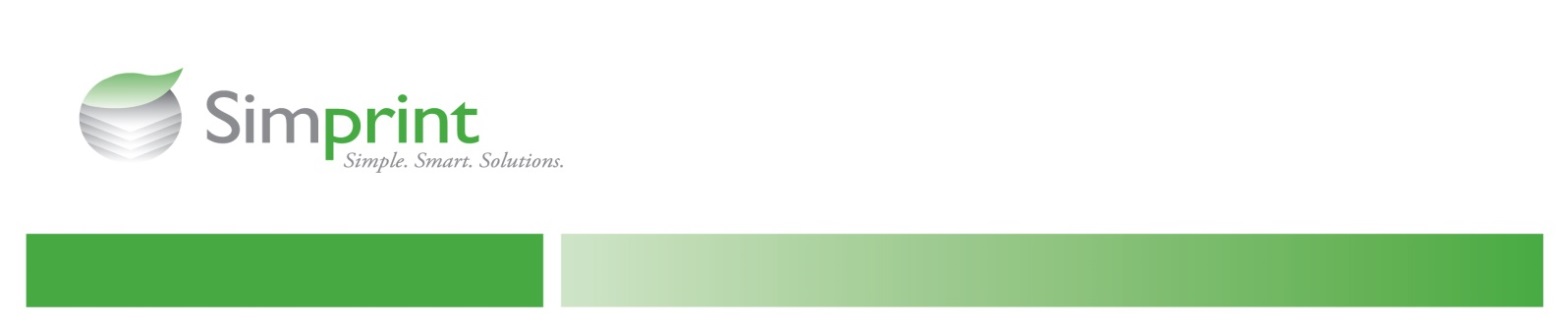 Questionnaire review prior to installationPre – Post EquipmentWhat equipment is being ordered? Does the equipment match the job requirements, and the scope of the job?Roll to FanfoldRoll to Cut to Inserter/Binder/ SticherRoll to Cut to StackPeripherals 		Does everything hook up properly?Logistics 		What are the due dates? Training / Support  	What is expected from training Contact Information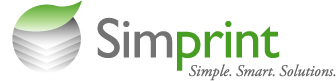 Information:Notes:Center Slitting (2-up or 3-up forms)Pinless paper supportDelivery Table run-out (motor upgrade VST192)Paper CartInformation:Notes:Pinfed or PinlessPrint RegistrationHi Speed Print RegistrationMark or MarklessSplit MergeOffsetCenter CutShort CutStrip CutGutter CutStrip Cut w/ Air JetPaper Weights/Types 1-up, 2-up or 3-upMicro-PerforatorVacuum Hole PunchAir Shaft Sizes/ Chuck SizesInformation:Notes:Walkover UnitsCommunication Cables & Junction BoxGrounding Cables – Electrical Requirements for all Equipment Cable Routing (raised floor, ground, ceiling)Cable LengthsGround Floor InstallationFloor RollersTool KitsInformation:Notes:Shipping DateArrival DateInstall DateLoading Dock1st Floor – Elevator?   Any special requirements Need to De-pallet? Information:Notes:Operator Training# of operators / timelineMaintenance Training# of technicians / timelineInformation – Name and Phone Notes:Floor Supervisor Management 	Sign off person 